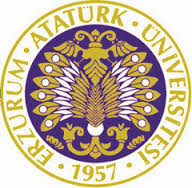 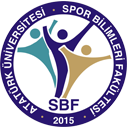 				     ATATÜRK ÜNİVERSİTESİ        SPOR BİLİMLERİ FAKÜLTESİREKREASYON BÖLÜMÜSTAJ DEFTERİÖĞRENCİNİN;Adı Soyadı:  …………………................Numarası :  …………………….Sınıfı :Staja başlama tarihi : …../…./ 201Stajı bitirme tarihi : …../…./ 201Çalıştığı gün toplamı : ….STAJIN YAPILDIĞI KURUM ;KURUM ADI : ……………………………………………………………………………...ADRESİ : …………………………………………………………………………………….…………………………………………………………………………………………………FAALİYET ALANI : ………………………………………………………………………..STAJ YÖNETİCİSİNİN ;ADI SOYADI : ……………………………ÜNVANI :         ……………………………TARİH :            …./…./201İMZASTAJ SORUMLU AMİRİNİN ;
ADI SOYADI			ÜNVANI 		TARİH		İMZA-MÜHÜR							    …. /…../ 201….